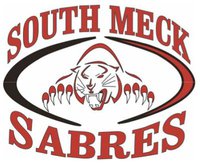 South Mecklenburg Men’s Lacrosse Information2017 SeasonThe lacrosse season is roughly February–May.  The first practice will be Feb. 13 2017 (Games begin Feb. 27).  Men’s Lacrosse is a no cut, pay to play, self- funded club sport.  The inclusion of a JV team will be determined by the number of registered eligible players.M-F daily practice will begin February 13 approx:  5P-7P at SouthTotal cost for the season is $350.  A $100 deposit is due at the mandatory Nov 17th meeting (6:30P) before we order the practice jerseys, shorts and sox which the players keep.The $250 balance is due in late Jan.  All checks should be payable to South Mecklenburg High School Booster Club Each player must provide their own equipment:MouthpieceLacrosse glovesLacrosse arm guardsLacrosse shoulder padsAthletic supporter with hard cupLacrosse stickCleats The team provides (to be turned back in at the end of the season):Gear bagHome/away uniformsPractice pennieHelmetRegistration/Physicals/Paperwork-Academic Requirements:Must have a minimum of a 2.0 GPA and 85% attendance from 1st semesterMust have passed a minimum load of work during the 1st semesterMust be currently enrolled in at least a full minimum academic course loadMust complete a Men’s Lacrosse RegistrationMust always have a current NC High School Athletic Association Sports Preparticipation Examination Form (sports physical)Optional Off Season work (highly recommended) All players must provide their own equipment (Helmets can be borrowed)	Fall Practices Sept/Oct:  Tues/Thur Sept 6-Oct 27 (Sept 5:30-7:30/Oct 5:30-7)  	Huntingtowne Farms Park (2400 Ramblewood Lane; Charlotte, NC 28210)	$75 per player for the 28 practices (check should be made payable to David Hoagland)	November Conditioning free TBA	Dec-Jan:  free Saturday AM Winter Practices (9-man)/Winter Preseason TrainingREGISTRATION FORM ON SOUTH MECK WEBSITE:  SEE ATHLETICS/SPRING SPORTS/MENS LACROSSEInterested?  Contact Jane Hoagland hoaglandjm@gmail.com 704-575-4713